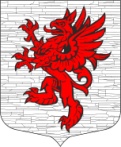 МЕСТНАЯ  АДМИНИСТРАЦИЯМуниципального образования  Лопухинское сельское поселениеМуниципального образованияЛомоносовского муниципального районаЛенинградской областиПОСТАНОВЛЕНИЕ   16.12.2021 год                                                                                               № 188                                                                           Об утверждении отчета о ходе реализации и оценке эффективности муниципальной программы «Противодействие экстремизму и профилактике терроризма на территории муниципального образования Лопухинское сельское поселение на 2019-2021 год»В соответствии с Федеральным законом от 06.10.2006г. № 131-ФЗ «Об общих принципах местного самоуправления в Российской Федерации», со ст. 179 Бюджетного Кодекса Российской Федерации, на основании Устава муниципального образования Лопухинское сельское поселение Ломоносовского муниципального района Ленинградской области, администрация муниципального образования Лопухинское сельское поселение Ломоносовского  муниципального района Ленинградской области   ПОСТАНОВЛЯЕТ:	1. Утвердить годовой отчет за 2019-2021 гг о ходе реализации и оценке эффективности муниципальной программы «Противодействие экстремизму и профилактике терроризма на территории муниципального образования Лопухинское сельское поселение на 2019-2021 год».2. Настоящее постановление вступает в силу со дня его официального обнародования.3. Контроль за выполнением настоящего постановления оставляю за собой.Глава   администрацииМО Лопухинское сельского поселение:	                                    Е.Н. Абакумов Отчет о реализации и оценка эффективности муниципальной программы «Противодействие экстремизму и профилактике терроризма на территории муниципального образования Лопухинское сельское поселение на 2019-2021 год»Муниципальная программа «Противодействие экстремизму и профилактике терроризма на территории муниципального образования Лопухинское сельское поселение на 2019-2021 год» утвержденная постановлением № 321 от 28.12.2018 гЦель Программы: Утверждение основ гражданской идентичности как начала объединяющего всех жителей муниципального образования Лопухинское сельское поселение. Воспитание культуры толерантности и межнационального     согласия. Достижение необходимого уровня правовой культуры граждан как основы толерантного сознания и поведения. Формирование в молодежной среде мировоззрения и духовно-нравственной атмосферы этнокультурного                         взаимоуважения, основанных на принципах уважения прав и свобод человека, стремления к межэтническому миру и согласию, готовности к диалогу. Общественное осуждение и пресечение на основе действующего законодательства любых проявлений дискриминации, насилия, расизма и экстремизма на национальной и конфессиональной почве. Разработка и реализация в учреждениях дошкольного, образования муниципального образования Лопухинское сельское поселение»- образовательных программ, направленных на формирование у подрастающего поколения позитивных установок на  этническое многообразиеЦелевые показатели: Число совершенных актов экстремистской направленности против соблюдения прав человека на территории Лопухинского сельского поселения Ломоносовского района района Ленинградской областиОценка эффективности муниципальной программы за 2019-2021 гг.Сведения о реализации программных мероприятийПроцент исполнения Программы составляет  100%, отклонений достигнутых показателей от плановых значений нет.Вывод: в соответствии с представленными данными необходимо принять результаты реализации Программы на 2019-2021 гг, как эффективныеНаименование мероприятияСрок реализацииОбъем финансирования, тыс. рублейИсточник финансированияОжидаемые результатыИсполнительИсполнение1234567               мероприятие 1Разработка плана профилактических мер, направленных на   предупреждение экстремистской деятельности, в том числе на выявление и последующее устранение причин и условий, способствующих осуществлению экстремистской деятельности на территории муниципального образования Лопухинское сельское поселение»2019-2021ггНе требует финансированияНе требует финансированияОбеспечить непрерывность деятельности профилактических мерАдминистрация Лопухинского сельского поселения Ломонсовского муниципального района Ленинградской областиисполненомероприятие 2Проведение мероприятий, направленных на развитие толерантного сознания у молодежи2019-2021ггНе требует финансированияНе требует финансированияснижение возможности совершения террористических актов на территории муниципального образования, создание системы технической защиты объектов социальной сферы, образования, здравоохранения и объектов с массовым пребыванием людейМОУ Лопухинская СОШ, Глобицкая школаисполненомероприятие 3Распространение среди  педагогов и библиотекарей  информации и материалов,  содействующих повышению   уровня толерантного сознания молодежи2019-2021ггНе требует финансированияНе требует финансированияснижение возможности совершения террористических актов на территории муниципального образования, создание системы технической защиты объектов социальной сферы, образования, здравоохранения и объектов с массовым пребыванием людейМОУ Лопухинская СОШ, Глобицкая  школа, Лопухинская библиотека, Глобицкая библиотекаисполненомероприятие 4Организация работы учреждений культуры, спорта и  образования по утверждению в сознании молодых людей идеи  личной и коллективной        обязанности уважать права    человека и разнообразие в  нашем обществе (как  проявление культурных,    этнических, религиозных,     политических и иных различий между людьми), формированию  нетерпимости к любым         проявлениям экстремизма2019-2021ггНе требует финансированияНе требует финансирования снижение возможности совершения террористических актов на территории муниципального образования, создание системы технической защиты объектов социальной сферы, образования, здравоохранения и объектов с массовым пребыванием людейМОУ Лопухинская СОШ, Глобицкая  школаисполненомероприятие 5Комплексные проверки  потенциально опасных объектов на предмет профилактики и   предупреждения террористических актов и   техногенных аварий на них2019-2021ггНе требует финансированияНе требует финансирования Препятствование организации и деятельности националистических экстремистских молодёжных группировок;
укрепление межнациональных отношений;
снижение возможности совершения террористических актов на территории муниципального образования, создание системы технической защиты объектов социальной сферы, образования, здравоохранения и объектов с массовым пребыванием людейАдминистрация МО Лопухинское  сельское поселение, ОМВД по Ломоносовскому районуисполненомероприятие 6Информирование населения    поселения по вопросам   противодействия терроризму,  предупреждению террористических актов,  поведения в чрезвычайных ситуациях через сотрудников администрации, сотрудников ОМВД по Ломоносовскому району и средства массовой информации2019-2021ггНе требует финансированияНе требует финансированияПрепятствование организации и деятельности националистических экстремистских молодёжных группировок;
укрепление межнациональных отношений;
снижение возможности совершения террористических актов на территории муниципального образования, создание системы технической защиты объектов социальной сферы, образования, здравоохранения и объектов с массовым пребыванием людейАдминистрация МО Лопухинское сельское поселение», сотрудники ОМВД по Ломоносовскому районуисполненомероприятие 7Проведение заседаний Антитеррористической комиссии при администрации МО Лопухинское сельское поселение» по вопросам профилактики террористических  угроз на территории МО Лопухинское сельское поселение»2019-2021ггНе требует финансированияНе требует финансированияПрепятствование организации и деятельности националистических экстремистских молодёжных группировок;
укрепление межнациональных отношений;
снижение возможности совершения террористических актов на территории муниципального образования, создание системы технической защиты объектов социальной сферы, образования, здравоохранения и объектов с массовым пребыванием людейАдминистрация МО Лопухинское сельское поселение»исполненоМероприятие 8Организация взаимодействия с органами внутренних дел по вопросам координации действий в профилактике терроризма.2019-2021ггНе требует финансированияНе требует финансированияПрепятствование организации и деятельности националистических экстремистских молодёжных группировок;
укрепление межнациональных отношений;
снижение возможности совершения террористических актов на территории муниципального образования, создание системы технической защиты объектов социальной сферы, образования, здравоохранения и объектов с массовым пребыванием людейАдминистрация МО Лопухинское сельское поселение»исполненоМероприятие  9Изготовить 100 шт. печатных памяток по тематике  противодействия экстремизму и  терроризму2019-2021гг0,3Бюджет МО Лопухинское сельское поселениеПрепятствование организации и деятельности националистических экстремистских молодёжных группировок;
укрепление межнациональных отношений;
снижение возможности совершения террористических актов на территории муниципального образования, создание системы технической защиты объектов социальной сферы, образования, здравоохранения и объектов с массовым пребыванием людейАдминистрация МО Лопухинское сельское поселение, сотрудники ОМВД по Ломоносовскому районуисполнено№ п/пНаименование мероприятия (направления расходов)Источники финансированияОбъем финансирования план (тыс. руб.)Объем финансирования факт(тыс. руб.)Степень освоения(%)1Изготовление 100 шт. печатных памяток по тематике  противодействия экстремизму и  терроризмуМестный бюджет0,30,3100